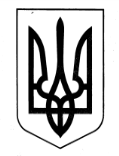 ХАРКІВСЬКА ОБЛАСНА ДЕРЖАВНА АДМІНІСТРАЦІЯДЕПАРТАМЕНТ НАУКИ І ОСВІТИНАКАЗПро участь збірної команди ЗП(ПТ)Оу фінальних змаганнях ВсеукраїнськоїСпартакіади з волейболу серед юнаків	Відповідно до Положення про Департамент науки і освіти Харківської обласної державної адміністрації, затвердженого розпорядженням голови обласної державної адміністрації від 16.04.2018 № 284, враховуючи Календарний план фізкультурно-оздоровчих та спортивних заходів Комітету з фізичного виховання та спорту Міністерства освіти і науки України на 2019 рік, затверджений наказом Міністерства освіти і науки України від 22.12.2018        № 1445 (зі змінами), лист Комітету з фізичного виховання та спорту Міністерства освіти і науки України від 21.03.2019 № 02.02-14/231, керуючись статтею 6 Закону України «Про місцеві державні адміністрації»,  н а к а з у ю:	1. РЕКОМЕНДУВАТИ директорам Люботинського професійного ліцею залізничного транспорту О. АГЕЄВІЙ, Лозівського професійного ліцею               І. ГОНТАРЕНКО, ДНЗ «Харківський регіональний центр професійної освіти поліграфічних медіатехнологій та машинобудування» В. ПОНОМАРЬОВІЙ, ДНЗ «Регіональний центр професійної освіти швейного виробництва та сфери послуг Харківської області» Н. ТКАЧЕНКО, ДНЗ «Регіональний механіко-технологічний центр професійної освіти Харківської області В. ШЕПЕЛЕНКУ, ДНЗ «Ізюмський регіональний центр професійної освіти» Л. КОЛЕСНИК, Шевченківського професійного аграрного ліцею В. ВИРВИХВОСТУ,                  ДПТНЗ «Центр професійно-технічної освіти № . Харкова»                                        В. КИРИЛОВИЧУ, Старосалтівського професійного аграрного ліцею                          В. ЗАКОРКУ забезпечити:1.1. Направлення 11 учнів, що увійшли до збірної команди закладів професійної (професійно-технічної) освіти, до м. Миколаїв для участі у фінальних змаганнях Всеукраїнської Спартакіади з волейболу серед юнаків.							Термін: 01.04.2019-06.04.2019		1.2. Призначення 2 керівників команди – керівників фізичного виховання Люботинського професійного ліцею залізничного транспорту та Старосалтівського професійного аграрного ліцею для супроводження учнів.									      Термін: 01.04.2019-06.04.2019							     2  		1.3. Покладання на керівників команди відповідальність за вирішення організаційних питань, безпеку життя і здоров’я учнів під час поїздки та участі у фінальних змаганнях Всеукраїнської Спартакіади з волейболу серед юнаків.								    Термін:01.04.2019-06.04.2019         2. Контроль за виконанням наказу покласти на заступника директора Департаменту науки і освіти Харківської обласної державної адміністрації – начальника управління освіти і науки В. ІГНАТЬЄВА.Директор Департаменту						Л. КАРПОВА22.03.2019Харків№ 76Заступник директора Департаменту науки і освіти Харківської обласної державної адміністрації – начальник управління освіти і науки«_____» ___________________________В. ІГНАТЬЄВНачальник управління ресурсного забезпечення Департаменту науки і освіти Харківської обласної державної адміністрації, уповноважена особа з питань запобігання корупції в Департаменті«_____» ___________________________С. ДРИГАЙЛОНачальник відділу науки, вищої та професійної освіти управління освіти і науки Департаменту науки і освіти Харківської обласної державної адміністрації (розробник)«_____» ___________________________І. ВОЛІКПровідний спеціаліст відділу науки, вищої та професійної освіти управління освіти і науки Департаменту науки і освіти Харківської обласної державної адміністрації (відповідальна за організацію діловодства в Департаменті)«_____» ___________________________А. БОНДАРЕНКОГоловний спеціаліст-юрисконсульт відділу правової роботи у галузі охорони здоров’я та житлово-комунального господарства управління правового забезпечення діяльності структурних  підрозділів облдержадміністрації Юридичного департаменту Харківської обласної державної адміністрації «_____» ___________________________А. КОРНЕВА